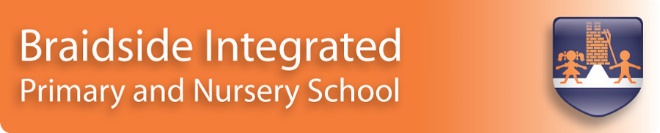 Equal Opportunities Monitoring Questionnaire Private and Confidential	Post of KS1 Teacher, Temporary Variation (1-year)	Job Ref No 0721/01This questionnaire will not be seen by either the short-listing or interview panels.Date of Birth 	__ __/__ __/__ __ __ __ Gender		Male		Female	Marital Status     Single         Married     Civil partnership (same sex)                             Divorced      Widowed         Other Sexual Orientation         Heterosexual           Gay/Lesbian         Bisexual              Ethnic Origin     White            	Chinese                  	Irish Traveller      	Indian                 	                            Pakistani      	Bangladeshi                     Black African       	Black Caribbean 	                              Black Other    Mixed Ethnic Group 	Other  Please specify………………….NationalityPlease state your nationality or citizenship (for example, British, Irish, Polish): …………………………………………………DisabilityDisability is defined as a physical or mental impairment which has a substantial and long term adverse effect on the individual’s ability to carry out normal day to day activitiesDo you consider that you have such a disability       YES             NO  If YES, please state the nature of your disability: ……………………………………………………….Perceived Community Background	I am a member of the Protestant community                                                   	 	I am a member of the Roman Catholic community                                         	 	I am a member of neither the Protestant or the Roman Catholic community  	 Thank you for your assistance.  Please return this form along with your application formGUIDANCE AND SUMMARY OF THE EQUAL OPPORTUNITIES POLICYBraidside Integrated Primary and Nursery School is an Equal Opportunities Employer.  It is the policy of Braidside Integrated Primary and Nursery School to provide equality of opportunity to all persons regardless of their political opinion, sex, pregnancy or maternity related issues, race, age, sexual orientation, whether they are married or in a civil partnership, whether they are disabled, or whether they have undergone, are undergoing, or intend to undergo gender reassignment.We do not discriminate against job applicants or employees on any of the grounds listed above. We aim to select the best person for the job and all recruitment decisions will be made objectively.In this questionnaire we are asking you to provide us with some personal information about yourself.  We are doing this to demonstrate our commitment to promoting equality of opportunity in employment.  The information which you provide will assist us in measuring and developing the effectiveness of our equal opportunities policy and to develop any affirmative action policies.You are not obliged to answer the questions on this form and you will not suffer any penalty if you choose not to do so.Access to this information will be strictly controlled and monitoring will involve the use of statistical summaries of information in which the identity of individuals will not appear.  The information will only be used for monitoring and to comply with its obligations relating to monitoring, investigations or proceedings relating to the requirements of equality legislation which is applicable in Northern Ireland.